Format nội dung:- Font: Times New Roman- Size: 13ĐỀ BÀI: 1. Lập quy trình thiết kế và phát triển sản phẩm;2. Thiết kế và lập trình mô phỏng xe tự hành;HƯỚNG DẪN SINH VIÊN TRÌNH BÀY:1. Phần mở đầu+ Nêu các bước trong quy trình thiết kế và phát triển sản phẩm;+ Trình bày rõ nội dung và công việc cần làm của từng bước;2. Phần nội dung+ Nêu tổng quan, tìm hiểu xe tự hành;+ Thiết kế xe tự hành;+ Lập trình mô phỏng xe tự hành;3. Tài liệu tham khảoTên tác giả. (Năm xuất bản). Tiêu đề tài liệu in nghiêng. Tên cơ sở thực hiện/Công bố/Xuất bản, địa điểm.TIÊU CHÍ CHẤM ĐIỂM: Ngày biên soạn: 08/07/2022	Giảng viên biên soạn đề thi: 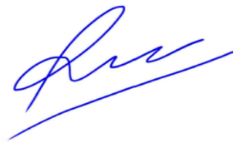 Th.S Tăng Hà Minh QuânNgày kiểm duyệt: 1/07/2022Trưởng (Phó) Khoa/Bộ môn kiểm duyệt đề thi:TRƯỜNG ĐẠI HỌC VĂN LANGTRƯỜNG ĐẠI HỌC VĂN LANGĐỀ THI KẾT THÚC HỌC PHẦNĐỀ THI KẾT THÚC HỌC PHẦNĐỀ THI KẾT THÚC HỌC PHẦNĐỀ THI KẾT THÚC HỌC PHẦNKHOA KỸ THUẬTKHOA KỸ THUẬTKHOA KỸ THUẬTHọc kỳ: 213Năm học:2021 - 2022Mã học phần: 71MECA20013                                                         Tên học phần: Thiết Kế Sáng Tạo KT            Mã học phần: 71MECA20013                                                         Tên học phần: Thiết Kế Sáng Tạo KT            Mã học phần: 71MECA20013                                                         Tên học phần: Thiết Kế Sáng Tạo KT            Mã học phần: 71MECA20013                                                         Tên học phần: Thiết Kế Sáng Tạo KT            Mã học phần: 71MECA20013                                                         Tên học phần: Thiết Kế Sáng Tạo KT            Mã học phần: 71MECA20013                                                         Tên học phần: Thiết Kế Sáng Tạo KT            Mã nhóm lớp HP: 213_71MECA20013_01213_71MECA20013_01213_71MECA20013_01213_71MECA20013_01213_71MECA20013_01Thời gian làm bài:………….(phút)………….(phút)………….(phút)………….(phút)………….(phút)Hình thức thi:Bài tập lớnBài tập lớnBài tập lớnBài tập lớnBài tập lớnCách thức nộp bài (Giảng viên ghi rõ): - Upload file bài làm (word, pdf, ppt);- Upload hình ảnh bài làm;Cách thức nộp bài (Giảng viên ghi rõ): - Upload file bài làm (word, pdf, ppt);- Upload hình ảnh bài làm;Cách thức nộp bài (Giảng viên ghi rõ): - Upload file bài làm (word, pdf, ppt);- Upload hình ảnh bài làm;Cách thức nộp bài (Giảng viên ghi rõ): - Upload file bài làm (word, pdf, ppt);- Upload hình ảnh bài làm;Cách thức nộp bài (Giảng viên ghi rõ): - Upload file bài làm (word, pdf, ppt);- Upload hình ảnh bài làm;Cách thức nộp bài (Giảng viên ghi rõ): - Upload file bài làm (word, pdf, ppt);- Upload hình ảnh bài làm;TTCác chi tiết đánh giáĐiểm tối đaĐiểm đánh giá1Hình thức 1.02Nội dung thực hiện tốt theo yêu cầu đề tài5.03Nắm vững những vấn đề liên quan đề tài (cơ sở lý thuyết và thiết kế mô phỏng)2.04Độ khó của đề tài 1.05Tính ứng dụng thực tiễn (phạm vi và mức độ ứng dụng, khả năng phát triển, tính mới, tính sáng tạo, độc đáo...)1.0Tổng số:Tổng số:10.0